CENG4480 Embedded System Development and ApplicationsComputer Science and Engineering DepartmentThe Chinese University of Hong KongLaboratory 4: A self-balancing platformOctober, 2015IntroductionIn this exercise you will learn how to develop a self-balancing platform and use the accelerometer as a 2-axis tilt sensor. The theory is described in [1][2]. The procedures of the development are as follows:- Build a 2 channels DC amplifier for signal conditioning of the 2-axis accelerometer inputs.-  Implement a PID controller on the ARM board.-  Fine tune the PID controller constants to reach its optimal state.-  Construct a self-balancing platform by assembling the accelerometer, ARM board and the servos mechanism together.The following is the block diagram of the self-balancing platform and the 2 channels DC amplifier circuit diagram. A demo video can be found at [3].       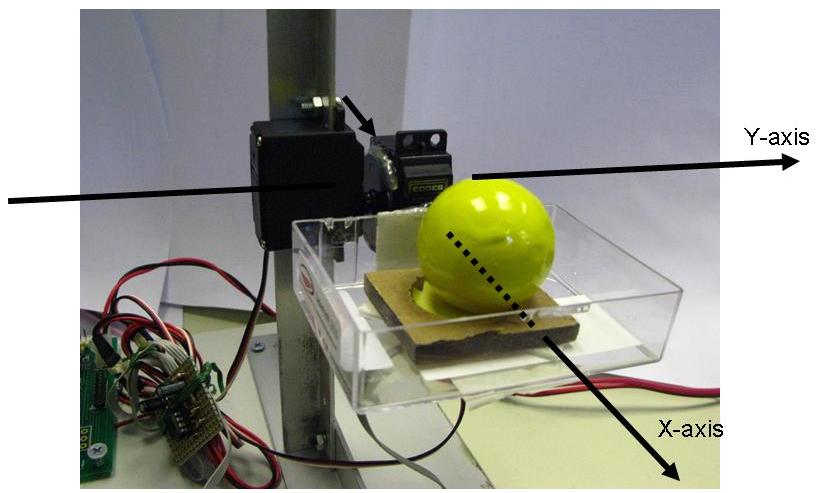 Fig. 1a. The experimental setup: the self-balancing platform holding a ball can be rotated in 2 axes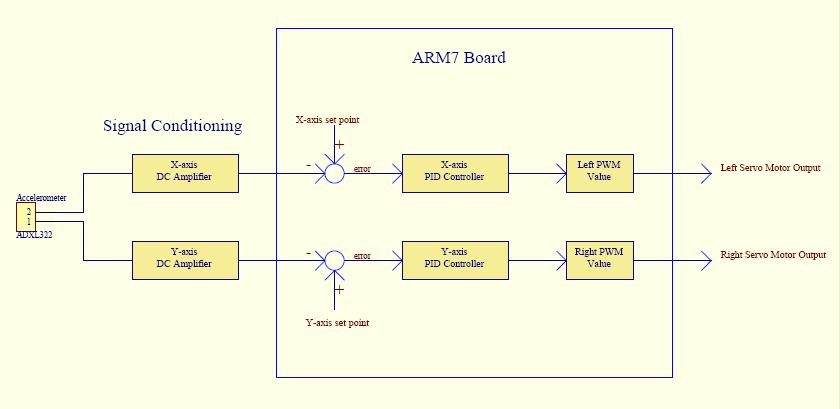 Fig. 1b.Block Diagram of the Self-balancing platform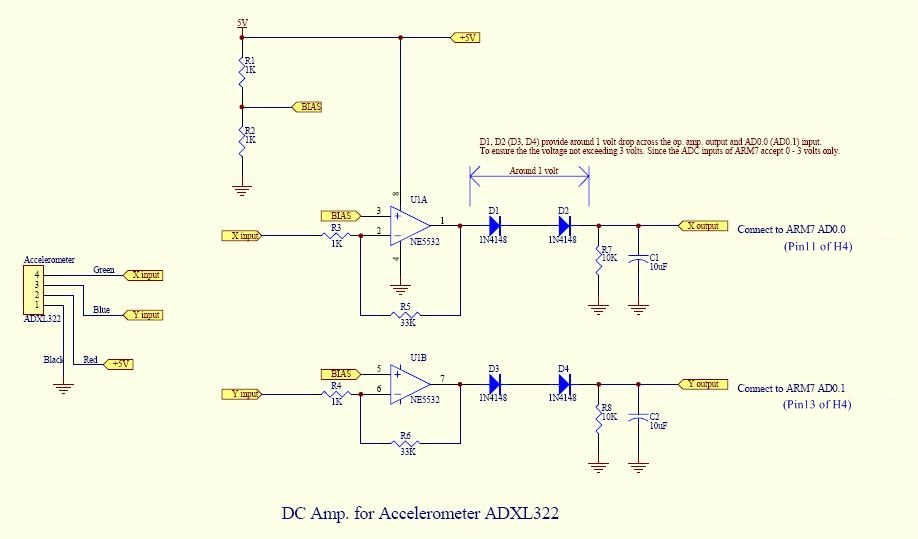 Fig. 2 Two channels DC amplifier circuitObjectivesTo lean how to interface a direct current (DC) output sensor to a microcontrollerTo learn how to implement a Proportional–Integral–Derivative PID feed back control system.Procedures and what to submit:Follow the procedures of each experiment. Submit a lab report sheet with your name and student ID to the tutor after the lab. The lab report sheet should have the measurements or plots of your experiments, and answers of the questions asked in this lab manual. You may prepare the report using a computer document and use a camera to capture the waveforms and insert them in your report.Experimental proceduresTwo channels DC amplifier circuit buildingOn the PCB board provided, connect the components by soldering them on the boards to build the two-channel DC amplifier circuit (as shown in Fig. 2).Connect the accelerometer to the amplifier inputs and connect the amplifier outputs to the ARM board as shown in the figures below. (refer to the sample) Attach the accelerometer to the provided platform.Connect two servo motors of the platform to the ARM board as shown in the figures below. (refer to the sample)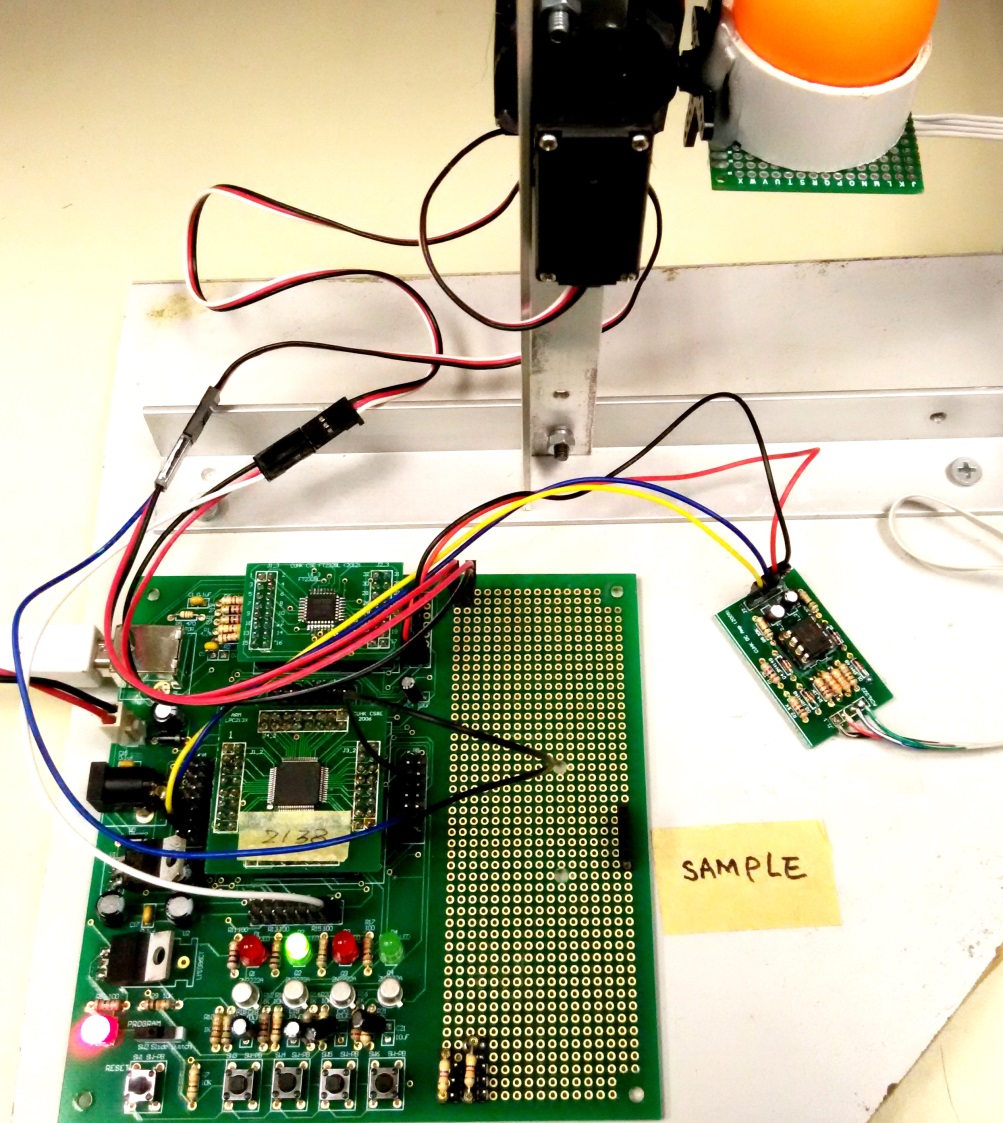 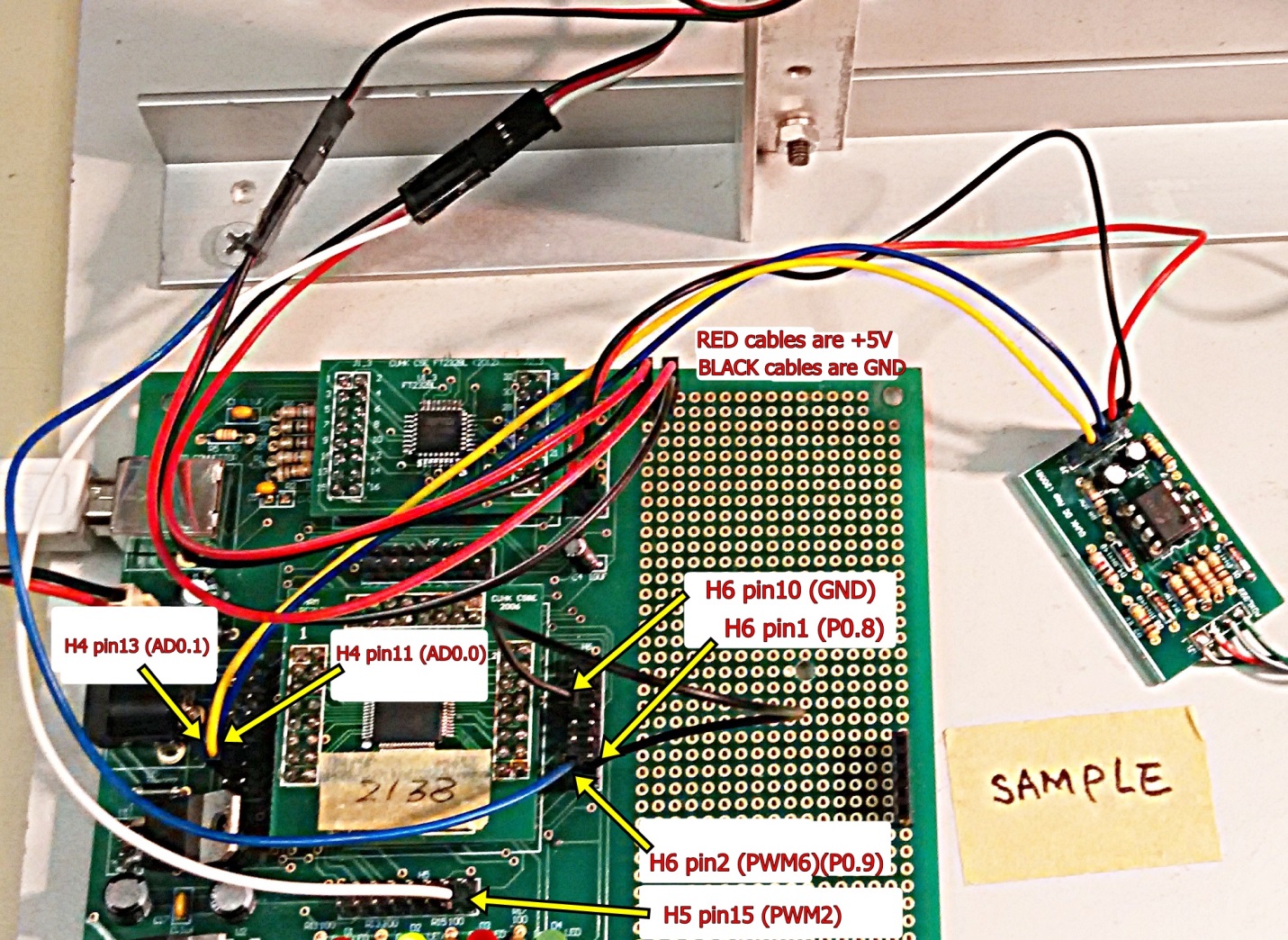 For new accelerometer GY-61, connect VCC to 3.3V (H6 Pin11) as shown on the figure below: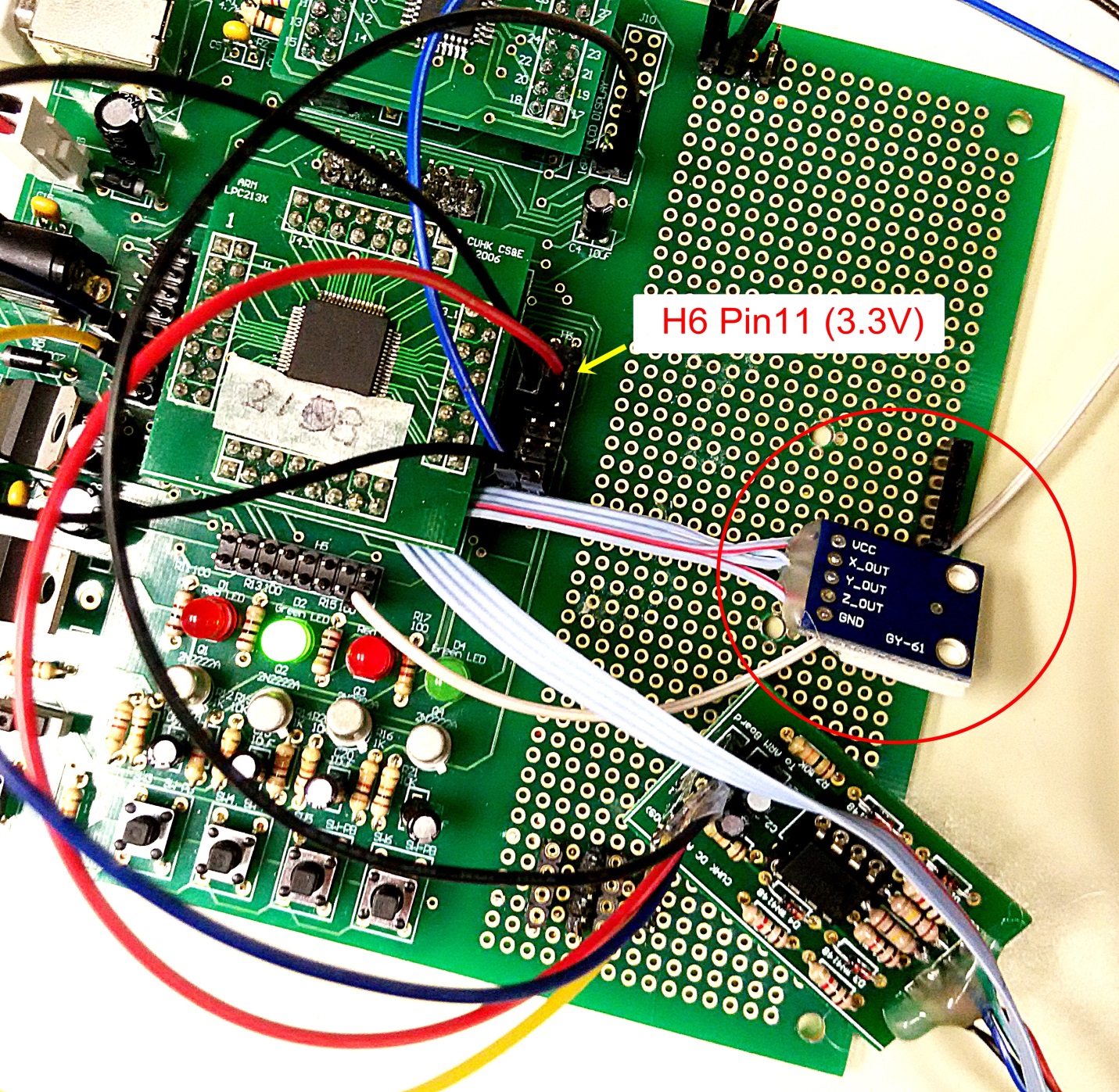 Measure and record the amplifier output vs the tilt angle, and plot the graphAfter finishing procedure 1, Connect the power supply and USB cable to the ARM board. Download the sample program Connect H6 pin1 and H6 pin10 (connect p0.8 to GND). Open the Hyper terminal (57600 baud rate). Reset the ARM board to run the sample program. Manually adjust the platform to the horizontal position.Measure the Xoutput (H4 pin13) of the amplifier, record the voltage value (Hints: use digital volt meter DVM function on the oscilloscope to measure the output voltage is more accurate and convenient)Press any key and record the ADC reading of Xaxis on the Hyper Terminal.Measure the tilt angle of the platform along the x-axis (refer to Fig.3) and record the angle. Change the tilt angle and repeat the measurement. In your lab report:Fill in the following table and plot the graph.Fig. 3 (a) Top View of the Accelerometer , (b) the sensor attached to the bottom of the platformQuestion1: Is the output voltage changes linearly with the tilt angle?Determine and set the reference point of X-axis and Y-axisFrom the measurement results of procedure 2, obtained the Xaxis ADC reading (X0) when the tilt angle of the X-axis of the platform is 0 degree. This value (X0) is used for the X-axis set point value of the PID controller (see Fig.1 Block diagram).- Use X0 value to set MIDL in the sample program. For example, if X0 = 14700 then define the MIDL in the sample program as follow:	#define MIDL	14700	   // The set point value of accelerometer X-axisif X0 = 15200 then define the MIDL in the sample program as follow:	#define MIDL	15200	   // The set point value of accelerometer X-axis- Repeat the measurement for Y0 of the Y-axis and set the MIDR in the sample program.Compile the sample program, download and run the programDisconnect the jumper between H6 pin1 and H6 pin 10. Run the sample program and test the performance.The effect of sampling frequencyThe sampling frequency of the sample program is originally set to 500Hz.-	Reduce the sampling frequency to 100Hz by changing the value of TMR0 to 138240 in sample program and recompile it. Then download and run it again.void init_timer (void) {	T0PR = 0;			// set prescaler to 0	T0MR0 =138240;		// set interrupt interval to 1mS					// Pclk/500Hz = (11059200 x 5)/(4 x 100)    T0MCR = 3;                             	// Interrupt and Reset on MR0    T0TCR = 1;                             	// Timer0 Enable    VICVectAddr0 = (unsigned long)IRQ_Exception;  	// set interrupt vector in 0    VICVectCntl0 = 0x20 | 4;                    	// use it for Timer 0 Interrupt    VICIntEnable = 0x00000010;                  	// Enable Timer0 Interrupt}Question 2. What is the effect on the performance of the system when the sampling frequency is 100Hz?Increase the sampling frequency to 1000Hz by changing the value of TMR0 to 13824 in the sample program and recompile it. Then download and run it again.Question 3. What is the effect on the performance of the system when the sampling frequency is 1000Hz? Explain your observation.Overall tuning of the P, I D constants of the system.Question 4. The deadband in sensor reading is +/-200. Estimate the deadband in degrees of our system. See [1] for the definition of deadbandQuestions 5. You are required to move the platform without dropping the ball from -60 to 60 degrees against the X-axis as fast as you can. Tune the parameters P, I and D constants in the program so you can achieve the maximum of turns (oscillating the platform between -60 degrees to 60 degrees in the X-axis) in 30 seconds. Record the values of P,I and D used and demonstrate your results to the tutor.ENDRefrences: [1] http://www.cse.cuhk.edu.hk/%7Ekhwong/ceg3480/lab2_self_bal_platform.ppt[2] http://www.cse.cuhk.edu.hk/%7Ekhwong/ceg3480/PID_DC_motor_Control08.ppt[3] Youtube: A self balancing platform demo http://www.youtube.com/watch?v=Lym2UxUh81QAppendixaccelerometer.c#include <lpc21xx.h>extern void init_timer(void);#define PWM_FREQ	276000		//set PWM frequency to 50 Hz#define	L_DIR		0x00010000	//set p0.16 as left motor direction#define	L_DIRinv	0x00020000	//set p0.17 as inverted left motor direction#define	R_DIR		0x00040000	//set p0.18 as right motor direction#define	R_DIRinv	0x00080000	//set p0.19 as inverted right motor direction#define JUMPER		0x00000100	//set p0.8 as function selection jumper#define NEWLINE sendchar(0x0a); sendchar(0x0d)// Adjustable parameter /////////////////#define INIT_POSL	25000  // Left servo initial position#define INIT_POSR	18000  // Right servo initial position#define maxaccu	200		   // Maximum accumulate error#define maxdiff	2000	   // Maximum different between current and last error#define MINOUTPUT	7000   // Minimum value of PWM output#define MAXOUTPUT	35000  // Maximum value of PWM output#define P	1			   // Proportional constant of PID controller#define I	1			   // integral constant of PID controller#define D	1			   // Differential constant of PID controller#define MIDL	15500	   // The set point value of accelerometer X-axis#define MIDR	15800	   // The set point value of accelerometer Y-axis// Global variables /////////////////////long leftPWM,rightPWM;				// PWM valuesint tmpl,deltal,lastl,accul,diffl;	// variables for left servoint tmpr,deltar,lastr,accur,diffr;	// variables for right servo// Functions =======================================void  Init_Serial_A(void) {  	U0LCR = 0x83;	//8 bit length ,DLAB=1	              	U0DLL = 0x0F;	//Pclk/(16*baudrate)=(11059200 x 5)/(4 x 16 x 57600);   	U0DLM = 0x00;   	U0LCR = 0x03;    //DLAB=0}char getchar(void) {	volatile char ch = '0';  	while ((U0LSR&0x1)==0) // wait until  receive a byte    ;  	ch = U0RBR;         // receive character  	return ch;}void sendchar(char ch) {	while( (U0LSR&0x40)==0 ); 	U0THR  = ch;                     // Transmit next character}int  print(char *p) { 	while(*p!='\0') {      sendchar(*p++);   }   return(0);}void putint(int count) { 	sendchar('0' + count/10000);	sendchar('0' + (count/1000) % 10);	sendchar('0' + (count/100) % 10);	sendchar('0' + (count/10) % 10);	sendchar('0' + count % 10);}int read_sensor(int channel){	int temp;	ADCR=0x1<<channel;	//Set channel SEL field	ADCR|=0x1200200;	//Start conversion now; ADC is operational;				//11 clocks/ 10 bits; Software conversion mode;				//CLKDIV = 2; ADclk = Pclk/(CLKDIV+1)				//ADclk = (11059200 x 5)/(4 x 3) = 4.608MHz	while(((temp=ADDR)&0x80000000)==0);	//check DONE flag	temp>>=6;	//ADDR p6-p15 = RESULT	temp&=0x3ff;//10 bits result	return (temp*33);	//return 0-3V value precision is 1024 }//================================================int  main(void){ long tmpjp; PINSEL0 = 0x00000005;		// set p0.0 to TXD0, p0.1 to RXD0 and the rest to GPIO	 PINSEL1 = 0x00400000;		// set p0.27 to ad0.0 and the rest to GPIO PINSEL1 |= 0x01000000;		// set p0.28 to ad0.1 PINSEL0 |= 0x00008000;		// set p0.7 to PWM2   PINSEL0 |= 0x00080000;		// set p0.9 to PWM6   Init_Serial_A();		// Init COM port NEWLINE; print("================================================================"); NEWLINE; print("*                                                                                                                                    *"); NEWLINE; print("*         CUHK Computer Science and Engineering Department                                   *"); NEWLINE; print("*                      LPC2138 ARM Board                                                                            *"); NEWLINE; print("*                                                                                                                                    *"); NEWLINE; print("*         Auto balancing platform by using 2-axis accelerometer                                    *"); NEWLINE; print("*                       (8/2015)                                                                                                *"); NEWLINE; print("*                                                                                                                                    *"); NEWLINE; print("================================================================"); NEWLINE; NEWLINE; tmpjp = IO0PIN & JUMPER;		// check function selection jumper  if(tmpjp==0) {				// if jumper is set then print X, Y value 	while(1) { 		print("Xaxis = ");		putint(read_sensor(0));		print(" ; Yaxis = ");		putint(read_sensor(1));		NEWLINE;		NEWLINE;		print("Press any key to show X and Y value.");		NEWLINE;		NEWLINE;		getchar();	} }  else {					// else run self balancing demo 	init_timer();			// Init TIMER 0	PWMPCR=0x4000;          // enable pwm6 	PWMPCR|=0x0400;         // enable pwm2 	PWMMCR=0x0002; 	PWMMR0 = PWM_FREQ;    	//set PWM frequency to 50 Hz 	//set robot to full speed 	leftPWM=INIT_POSL; 	rightPWM=INIT_POSR; 	PWMMR2 = leftPWM;		//set left motor PWM width to full speed	PWMMR6 = rightPWM;		//set right motor PWM width to full speed		PWMLER = 0x45;		//enable match 0,2,5 latch to effective	 	PWMTCR=0x09; 	//set p0.16-p0.19 as output 	IO0DIR|=L_DIR; 	IO0DIR|=L_DIRinv; 	IO0DIR|=R_DIR; 	IO0DIR|=R_DIRinv; 	// enable PWM outputs 	IO0SET|=L_DIR;	 	IO0CLR|=L_DIRinv; 	IO0SET|=R_DIRinv; 	IO0CLR|=R_DIR; 	// initialize variables 	lastl=0; 	accul=0; 	diffl=0; 	lastr=0; 	accur=0; 	diffr=0; 	while(1) {  	} }}void __irq  IRQ_Exception(){	tmpl = read_sensor(0);	// read X-axis value	if (tmpl>=(MIDL+200)) {				// if X-axis value >= setpoint plus 200		deltal = (tmpl - (MIDL+200))/200;	// calculate the error and normalize it		diffl = deltal-lastl;		// caculate the different between current and last error				if(diffl<maxdiff) {			// ignore if the error different > max. difference				// this prevent the noise due to undesired movement of accelerometer		lastl = deltal;					// save error as the last error		leftPWM = leftPWM - (P*deltal - I*accul + D*diffl);// update the left PWM value by PID		if (leftPWM<MINOUTPUT) leftPWM = MINOUTPUT;// limit the PWM value to its minimum		if(accul<maxaccu) accul += deltal/200;	// ensure the integral not exceed the maximum		PWMMR2=leftPWM;			// set the left PWM output		PWMLER = 0x44;			//enable match 2,6 latch to effective		}	}	else if (tmpl<=(MIDL-200)) {			// if X-axis value <= setpoint plus 200		deltal = ((MIDL-200) - tmpl)/200;	// calculate the error and normalize it		diffl = deltal- lastl; 		// caculate the different between current and last error		if(diffl<maxdiff) {	  		// ignore if the error different > max. difference				// this prevent the noise due to undesired movement of accelerometer		lastl = deltal;			// save error to the last error		leftPWM = leftPWM + P*deltal + I*accul + D*diffl;	// update the left PWM value by PID	if (leftPWM>MAXOUTPUT) leftPWM = MAXOUTPUT; // limit the PWM value to its maximum		if(accul>0)	accul -= deltal/200;		// ensure the integral not less than zero		PWMMR2=leftPWM;				// set the left PWM output		PWMLER = 0x44;			//enable match 2,6 latch to effective		}	}	////////////////////////////////////////////////////	tmpr = read_sensor(1); 	// read Y-axis value	if (tmpr>=(MIDR+200)) {				// if Y-axis value >= setpoint plus 200		deltar = (tmpr - (MIDR+200))/200;	// calculate the error and normalize it		diffr = deltar-lastr;		// caculate the different between current and last error		if(diffr<maxdiff) {		// ignore if the error different > max. difference				// this prevent the noise due to undesired movement of accelerometer		lastr = deltar;					// save error as the last error	rightPWM = rightPWM - (P*deltar - I*accur + D*diffr);	// update the right PWM value by PID	if (rightPWM<MINOUTPUT) rightPWM = MINOUTPUT;	// limit the PWM value to its minimum	if(accur<maxaccu) accur += deltar/200;		// ensure the integral not exceed the maximum		PWMMR6=rightPWM;			// set the right PWM output		PWMLER = 0x44;			//enable match 2,6 latch to effective		}	}	else if (tmpr<=(MIDR-200)) {			// if Y-axis value <= setpoint plus 200		deltar = ((MIDR-200) - tmpr)/200;	// calculate the error and normalize it		diffr = deltar- lastr;		// caculate the different between current and last error		if(diffr<maxdiff) {		// ignore if the error different > max. difference				// this prevent the noise due to undesired movement of accelerometer		lastr = deltar;					// save error as the last error	rightPWM = rightPWM + P*deltar + I*accur + D*diffr;	// update the right PWM value by PID	if (rightPWM>MAXOUTPUT) rightPWM = MAXOUTPUT;	 // limit the PWM value to its maximum		if(accur>0)	accur -= deltar/200;	 // ensure the integral not exceed the maximum		PWMMR6=rightPWM;			// set the right PWM output		PWMLER = 0x44;			//enable match 2,6 latch to effective		}	}	//////////////////////////////////////////////////////////    T0IR = 1;                              	// Clear interrupt flag    VICVectAddr = 0;                       	// Acknowledge Interrupt}/* Setup the Timer Counter 0 Interrupt */void init_timer (void) {	T0PR = 0;			// set prescaler to 0	T0MR0 = 27648;		// set interrupt interval to 1mS					// Pclk/500Hz = (11059200 x 5)/(4 x 1000)    T0MCR = 3;                            	// Interrupt and Reset on MR0    T0TCR = 1;                             	// Timer0 Enable	VICVectAddr0 = (unsigned long)IRQ_Exception;  	// set interrupt vector in 0    VICVectCntl0 = 0x20 | 4;                    // use it for Timer 0 Interrupt    VICIntEnable = 0x00000010;                  // Enable Timer0 Interrupt}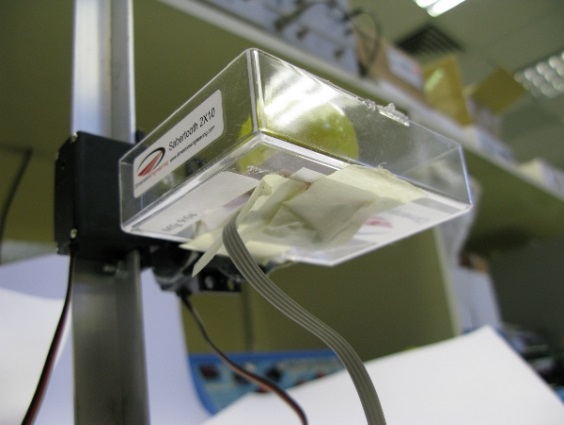 X-Tilt Angle(Degree) -50-40-30-20-1001020304050X-axis Output (Volts)X-axis ADC reading